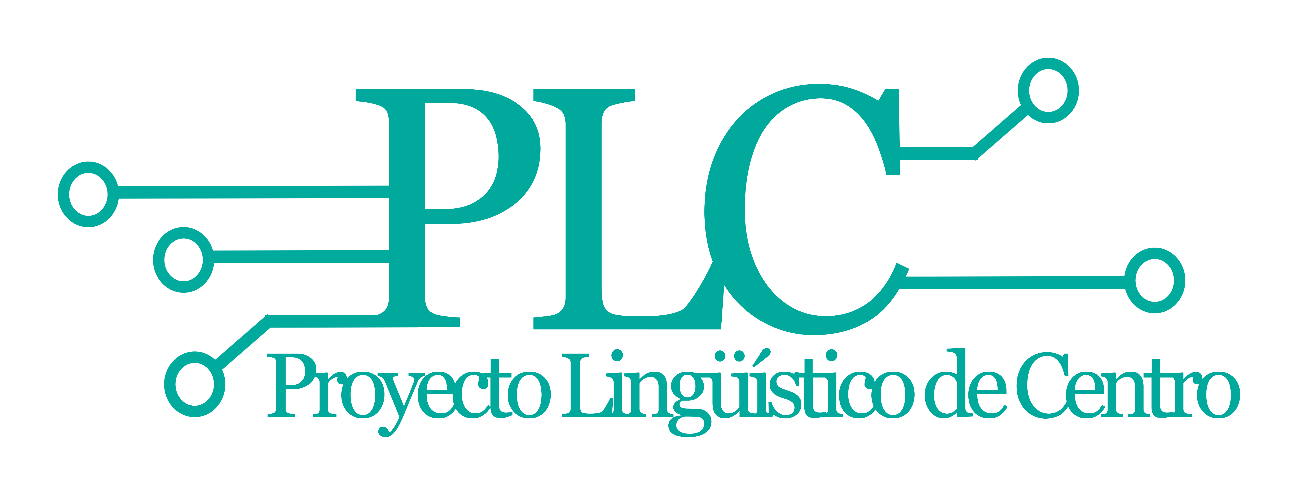 ÍndiceINTRODUCCIÓN.SITUACIÓN INICIAL _________________________________________3OBJETIVOS_________________________________________________________________4LÍNEAS DE TRABAJO________________________________________________________4CRONOGRAMA DE ACTIVIDADES Y TAREAS___________________________________5ESTARTEGIAS Y METODOLOGÍA DE TRABAJO_________________________________9FORMACIÓN ESPECÍFICA ____________________________________________________9SEGUIMIENTO Y EVALUACIÓN______________________________________________10INTRODUCCIÓN. SITUACIÓN INICIALEl IES Castillo de Tempul comenzó el curso 2016-2017 a implantar el Proyecto Lingüístico de Centro a través del cual nos planteamos las siguientes finalidades:Mejorar la competencia lectora del alumnado.Mejorar la competencia en expresión oral del alumnado.Mejorar la ortografía en las producciones escritas del alumnado.Mejorar la interacción oral entre el alumnado.Unificar criterios de actuación del profesorado.Acompañar al alumnado en la búsqueda de sus gustos lectores.Dinamizar el uso de la biblioteca escolar.Elaborar materiales para trabajar las anteriores habilidades.Realizar una planificación y evaluación de los objetivos propuestos.El Claustro de profesores y profesoras se ha estado implicando en los dos cursos anteriores en su totalidad. Este curso que empezamos, también tenemos el compromiso mutuo de continuar con este proyecto común .Lo que ocurre es que no todos los miembros del Claustro han podido ser dados de alta en el PLC por incompatibilidades con otros Proyectos. Nuestro centro cuenta con veinte miembros y desarrolla dos P1 y este curso además se le ha concedido el de Digitalización PRODIG. No obstante, todos los docentes están convencidos de la importancia que tiene la mejora de la competencia lingüística para lograr el éxito en cualquier materia y para formar a personas con espíritu crítico y cívico.Como ya se ha explicado en otros momentos, el IES Castillo de Tempul es un centro ubicado en la localidad de San José del Valle en la provincia de Cádiz, con una población que ronda los 4500 habitantes que se desenvuelve en un entorno rural. En nuestro centro se atiende a alumnado de 1º a 4º de ESO y a un alumno de Aula Específica.La sombra del paro está muy presente entre las familias de nuestro alumnado, por ellomuchas de ellas se ven obligadas a emigrar. Esta emigración implica a veces que el alumnado se vea afectado por el traslado de ida a vuelta a otros centros de la geografía del Estado español.	Los recursos económicos, culturales y lúdicos son insuficientes. A esto, se le suma el hecho de que parte de nuestro alumnado vive en núcleos diseminados en las cercanías del pueblo, en cortijos o en barriadas alejadas del centro educativo y del centro del pueblo.	Todos los cursos acogemos a un número considerable de alumnado con dificultades de aprendizaje, pero en los últimos años, el alumnado que viene adscrito desde el CEIP Ernesto Olivares llega con graves carencias en Competencia lingüística.	Ha sido esta la razón principal por la que desde el curso 16/17 se intentara desde la Dirección poder adjudicar la materia de Libre disposición de 1º de ESO al Departamento de Lengua castellana para poder empezar con el Programa de Mejora de la Competencia lectora desde los cursos inferiores. Y fue aquí cuando comenzó nuestra andadura en el PLC.	Nuestro CEP de referencia tuvo noticias del Proyecto que íbamos a emprender con el alumnado de los primeros cursos y nos propuso integrarlo en uno mucho más ambicioso para incluir en él a todo el centro y que también se trataran otros aspectos lingüísticos de manera coordinada y consensuada.	De este modo, la primera de nuestras líneas es la mejora de la competencia lectora, seguida de la mejora del proyecto lector y de la mejora de la oralidad. Las dos primeras líneas arrancaron durante el   primer año y en el segundo año de PLC se comenzaron a trazar las propuestas para la mejora de la oralidad. OBJETIVOS	Los objetivos específicos que se esperan alcanzar durante este curso son:Seguir extendiendo el método de Mejora de la Competencia lectora en todos los niveles. Dinamización de la biblioteca escolar.Inclusión en las programaciones didácticas de todos los departamentos la metodología iniciada por el PLC para la mejora de la competencia lectora, la expresión oral, la interacción, la ortografía y el uso de la libreta del alumnado.Mejorar la expresión escrita en el alumnado.Crear mapa de géneros discursivos del Centro.Incorporación del PLC al Proyecto Educativo del Centro.LÍNEAS DE TRABAJO	Nuestro centro trabajará las siguientes líneas:La Competencia en Comunicación Lingüística en todas las áreas. Estrategias para abordar prácticas y géneros discursivos:Comprensión lectora.Expresión Oral.Procesos lectores.Procesos de Escritura.Tipologías textuales.Tipologías textuales y géneros literarios y no literarios.2. Tratamiento de la lectura en todas las áreas y Biblioteca escolar.3. Atención a la diversidad.CRONOGRAMA DE ACTIVIDADES Y TAREASESTRATEGIAS Y METODOLOGÍA DE TRABAJO	A continuación, se enumeran las estrategias y metodología de trabajo que tiene previstas el Centro para el desarrollo del programa durante el presente curso escolar en relación con:- Previsión del calendario de reuniones en el marco de la planificación del centro: Se intentará que las reuniones se celebren en las Áreas, reuniones de ETCP  y de FEIE   al  menos dos veces al trimestre. -Uso de herramientas web colaborativas:                                                                              Se tendrá como referencia la red Colabora 3.0 , además de la página web del centro y del Facebook del mismo.   -Integración curricular de las actividades propuestas en cada una de las programaciones de los departamentos didácticos.-Implicación y compromiso de Departamentos en el seguimiento y evaluación a través de las rúbricas, las encuestas y las pruebas propuestas para el seguimiento de la oralidad, la competencia lectora, el proyecto lector y el seguimiento de la libreta del alumnado. Así como la integración de planes, programas y proyectos educativos (PLyB, Coeducación, EEPaz, ALDEA).-Pautas y estrategias para abordar actividades, tareas y proyectos de trabajo con el alumnado con la incorporación paulatina del método de mejora de la competencia lectora.FORMACIÓN ESPECÍFICA	         En cuanto a la formación específica recibida en nuestro centro: En el curso escolar 2016/2017 recibimos la formación de “Estrategias para la mejora de la competencia lectora” impartida por don Aurelio Real y la jornada formativa sobre “Constitución y buen uso de la biblioteca escolar” impartida por don Andrés Pulido. A esta formación en centro acudió todo el Claustro del IES Castillo de Tempul, integrantes y no integrantes del PLC. En el curso 2017/2018 se pudo organizar una sola jornada formativa en  centro referida a la oralidad impartida por doña América Pérez Invernón donde se consensuaron varios acuerdos referidos al tema que se trataba.También participó la coordinadora en la formación específica en torno a la oralidad que el CEP de Jerez organizó.Para el presente curso escolar se ha solicitado a través del departamento de FEIE formación es aspectos relacionados con la oralidad (teatro y exposición) y en aspectos relacionados con la comprensión de textos desde el punto de vista lingüístico (comentario de textos) así como formación en didáctica de la Literatura.En la modalidad de formación en centro vamos a realizar autoformación en el uso de la biblioteca escolar para todos los sectores de la comunidad educativa.En la modalidad de formación en centro de forma externa, aún estamos diagnosticando la necesidad más relevante para solicitar la ayuda de personal experto.SEGUIMIENTO Y EVALUACIÓN 	Además del seguimiento propio del Programa  (Equipo de Coordinación Pedagógica del PLC, responsables de la Delegación de Educación en Cádiz ,asesoría del CEP de Jerez de la Frontera),se llevarán a cabo de forma interna en nuestro centro las siguientes tareas de seguimiento y evaluación:Seguimiento trimestral por parte de la comisión de PLC y coordinadora de las acciones y tareas planificadas. Para la evaluación se utilizarán como instrumentos las encuestas dirigidas a todo el profesorado del Centro. Evaluación inicial y final de la competencia lectora en los grupos de 1º de ESO con documentos específicos para ello.Análisis de los resultados académicos obtenidos por el alumnado en todas las materias.PLAN DE ACTUACIÓN TERCER AÑOProyecto Lingüístico de Centro Código de centroDenominaciónLocalidadBilingüe11701048I.E.S. CASTILLO DE TEMPULSAN JOSÉ DEL VALLENOCoordinador/aROSA Mª CORBACHO LABRADORROSA Mª CORBACHO LABRADORROSA Mª CORBACHO LABRADORAño de permanenciaTERCEROTERCEROTERCEROPágina digital https://blogaverroes.juntadeandalucia.es/iescastillodetempulhttps://blogaverroes.juntadeandalucia.es/iescastillodetempulhttps://blogaverroes.juntadeandalucia.es/iescastillodetempulACCIÓNTAREASRESPONSABLE/STEMPORIZACIÓNEvaluación inicial para la mejora de la competencia lectora.Formación del nuevo profesorado en el método de Mejora de la competencia lectora.Análisis de los informes de tránsito del alumnado de 1º de ESO.Diagnóstico de dificultades en CCL.Prueba específica de evaluación de la competencia lectora.Departamento de Lengua castellana.Departamento de Orientación.FEIE.Primer trimestre del curso escolar.Propuestas específicas de tareas comunicativas dentro del marco de UU.DD. y las programaciones de todas las Áreas. Profundización.Planteamiento de actividades y tareas en todas las áreas para trabajar las destrezas y habilidades comunicativas necesarias.-Incorporación progresiva a las programaciones de aula de todos los avances realizados en primer y segundo año.-Atención a la diversidad en las actividades y tareas.-Incorporación de indicadores e instrumentos de evaluación, determinando criterios de la calificación del área o materias ( continuación de uso de rúbricas elaboradas en primer y segundo año).-Exposición de infografías realizadas en los tablones de todas las aulas.-Incorporación de infografías en la agenda escolar del alumnado.Departamentos didácticos.Jefatura de estudios.FEIE.Coordinadora.Primer trimestre del curso escolar.Propuestas específicas de tareas comunicativas dentro del marco de UU.DD. y las programaciones de todas las Áreas. Profundización.Proyecto lector.-Propuesta de actividades de fomento de la lectura por parte de los Departamentos incorporadas a las programaciones ,así como la evaluación de las mismas.Plan de trabajo de la Biblioteca escolar.(Formación de profesorado y alumnado para uso adecuado de la Biblioteca escolarDepartamentos didácticos.Coordinadora del PLyB.Coordinadora PLC.Primer trimestre escolar,revisable durante todo el curso escolar.Propuestas específicas de tareas comunicativas dentro del marco de UU.DD. y las programaciones de todas las Áreas. Profundización.Plan de la oralidad                  -Elaboración de rúbrica para evaluación de la exposición oral.                  -Inclusión de al menos una exposición oral en cada materia al trimestre.Departamentos didácticos.FEIE.Coordinadora.Primer trimestre,revisable durante todo el curso escolar.Propuestas específicas de tareas comunicativas dentro del marco de UU.DD. y las programaciones de todas las Áreas. Profundización.Elaboración de dos tareas o proyectos de trabajo interdisciplinar y social.                  -Proyecto ALDEA: Jóvenes reporteros.                  - Proyecto EEPaz : Intercambio epistolar con otros jóvenes de varios centros andaluces.Redacción de postales navideñas a sus seres queridos.Coordina la  Jefa de Departamento de Lengua a profesorado de varias áreas implicados.Coordinador de ALDEA.Coordinadora de EEPaz.Coordinadora de PLC.Durante todo el curso escolar.Evaluación de los procesos y resultadosEstablecimiento de instrumentos e indicadores de evaluación vinculados con la puesta en marcha del PLC.Elaboración de encuestas de seguimiento. Coordinadora de PLC.Comisión PLC.FEIE.Cada fin de trimestre.Evaluación de los procesos y resultadosRevisión de los acuerdos alcanzados y viabilidad de los mismos. Propuestas de mejoraCoordinadora de PLC.Comisión PLC.FEIE.Cada fin de trimestre.Evaluación de los procesos y resultadosRevisión de los recursos elaborados y recopilados. Propuestas de mejoraCoordinadora de PLC.Comisión PLC.FEIEDurante todo el curso escolar.Evaluación de los procesos y resultadosAnálisis de la repercusión en los rendimientos del alumnado. Propuestas de mejoraCoordinadora PLC.Jefatura de estudios.Después de los resultados académicos del primer y segundo  trimestre.Evaluación de los procesos y resultadosAnálisis DAFO (dificultades, oportunidades, fortalezas y debilidades)Comisión PLC.Mayo.Revisión y reformulación del proyecto mínimo viable como Proyecto Lingüístico del Centro.Recogida de datos objetivos derivados de las evaluaciones y encuestas realizadas.Análisis de resultados obtenidos.Comisión PLC.Mayo.Presentación del Proyecto Lingüístico del Centro en Claustro y Consejo Escolar. Aprobación, en su caso, y, en consecuencia, incorporación al Proyecto Educativo.Reunión final de la comisión de PLC para concreción definitiva de PLC.Presentación para la aprobación, si procede, en Claustro y Consejo Escolar del PLC del IES Castillo de Tempul.Comisión PLC, Claustro y Consejo Escolar.Junio.